ROYAUME DU MAROC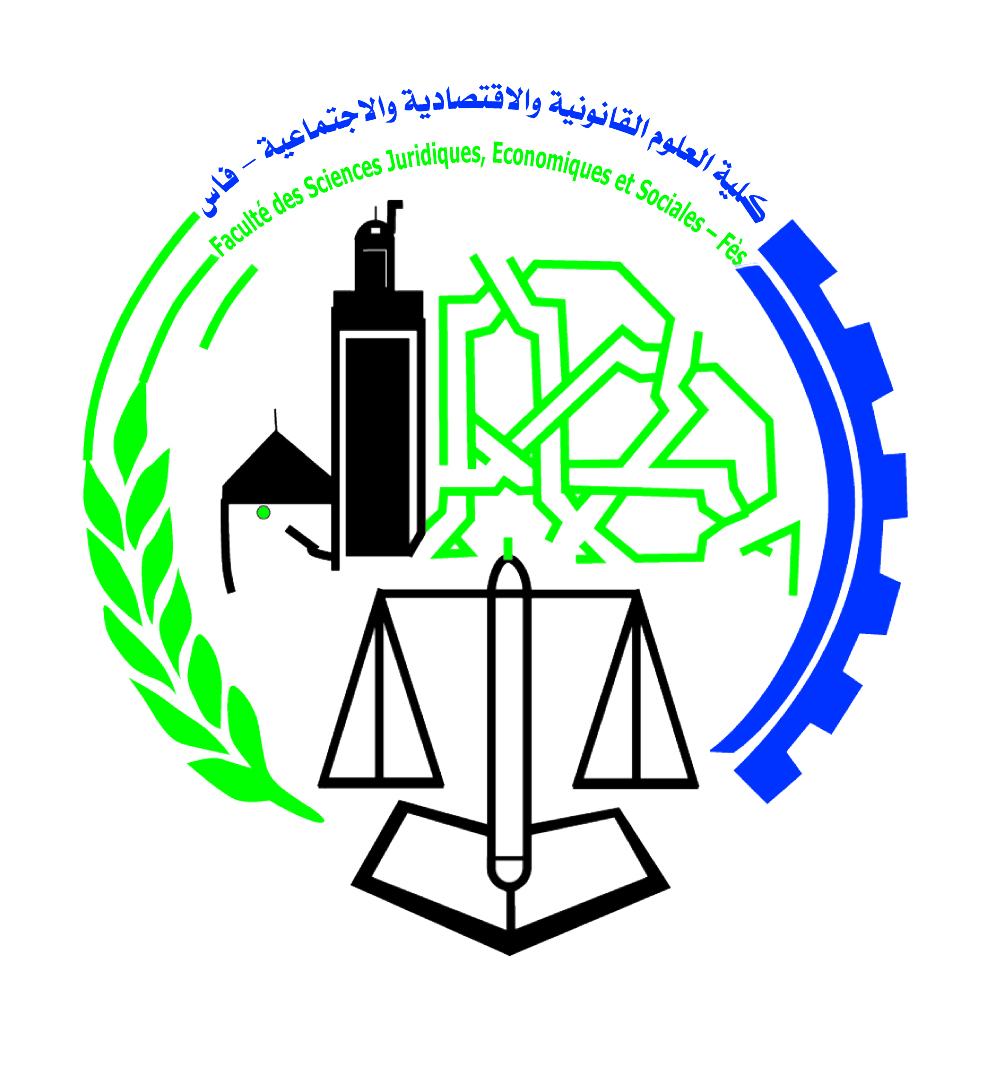 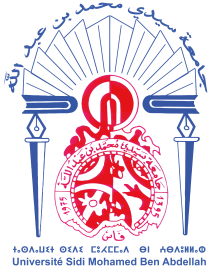 Université Sidi Mohamed Ben AbdellahFaculté des Sciences Juridiques Economiques et Sociales - FèsCentre des études doctorales		: Sciences Economiques et Gestion Laboratoire de recherche			: Thèse pour l’obtention du Doctoraten Sciences Economiques et Gestion Sous le thème :Année universitaire: 2016-2017